Сумська міська радаVIІ СКЛИКАННЯ LI СЕСІЯРІШЕННЯвід 19 грудня 2018 року № 4363-МРм. СумиРозглянувши звернення громадянина, надані документи, відповідно до протоколу засідання постійної комісії з питань архітектури, містобудування, регулювання земельних відносин, природокористування та екології Сумської міської ради від 04.10.2018 № 129, статей 12, 118, 121 Земельного кодексу України, статті 55 Закону України «Про землеустрій», керуючись пунктом 34 частини першої статті 26 Закону України «Про місцеве самоврядування в Україні», Сумська міська рада  ВИРІШИЛА:Надати дозвіл на розроблення технічної документації із землеустрою щодо встановлення (відновлення) меж земельної ділянки в натурі (на місцевості) для подальшої передачі у власність Кобичеву Вячеславу Олексійовичу ½ частки земельної ділянки за адресою: м. Суми, провулок Сурікова, земельна ділянка 16, загальною площею 0,0389 га, кадастровий номер 5910136300:04:011:0115 (1/2 земельної ділянки перебуває у приватній власності Кобичева В.О. на підставі договору дарування ½ частини земельної ділянки № 1438 від 14.12.2017 (витяг з Державного реєстру речових прав на нерухоме майно про реєстрацію права власності № 107691307 від 15.12.2017). Категорія та функціональне призначення земельної ділянки: землі сільськогосподарського призначення для індивідуального садівництва.Сумський міський голова                                                                    О.М. ЛисенкоВиконавець: Клименко Ю.М.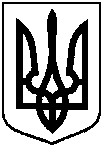 Про надання дозволу Кобичеву В.О. на розроблення технічної документації із землеустрою щодо встановлення (відновлення) меж земельної ділянки в натурі (на місцевості)